Program semináře k 70. výzvě v IROP„Vybrané úseky silnic II. a III. třídy - II“ Datum:				14. 3. 2017Místo konání:  	Autoklub České republiky, Smetanův sál, Opletalova 29, Praha 1Zahájení:			14. 3. 2017, 9:30 hod.Předpokládané ukončení:	13:30 hodin9:00 – 9:30	Prezence účastníků	9:30 – 9:50	Zahájení, představení Integrovaného regionálního operačního programu, rolí Řídicího orgánu IROP a Centra pro regionální rozvoj České republiky9:50 – 11:15	70. výzva IROP „Vybrané úseky silnic II. a III. třídy - II“ – parametry výzvy, podporované aktivity, způsobilé výdaje, povinné přílohy žádosti o podporu, rozdíly oproti 1. výzvě IROP, dotazy11:15 – 11:35	Přestávka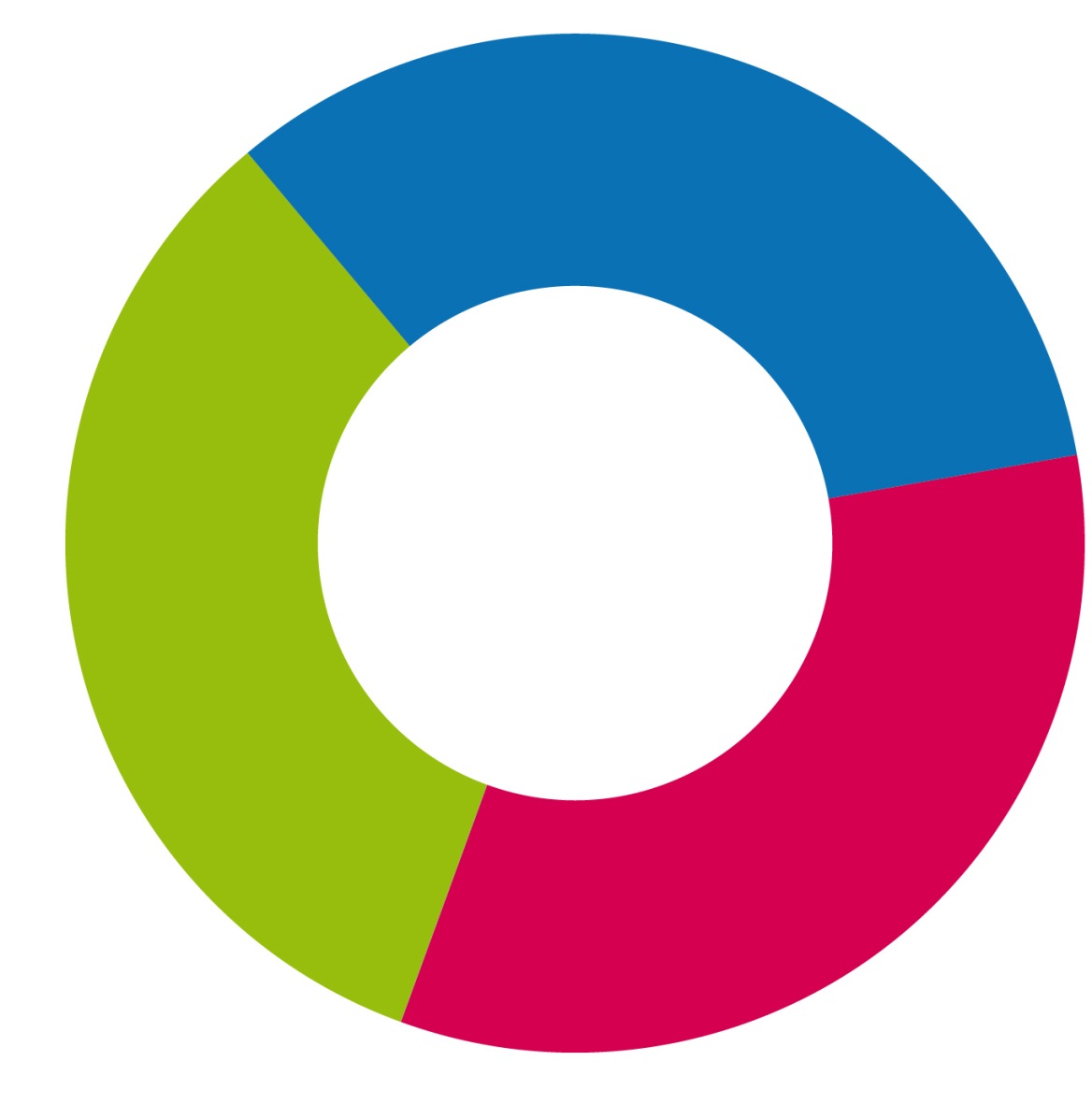 11:35 – 13:00	Základní informace o aplikaci MS2014+, systém hodnocení projektů a další administrace projektu, kontrola výběrových a zadávacích řízení, dotazy13:00 – 13:30	Informace k dalším výzvám ve Specifickém cíli 1.1 IROP	Diskuse13:30	Závěr